ישראל היא מבצר או בית? מאת יעקב קורילאחרונה שמענו התבטאות של סופר דגול בנאום שנשא בערב יום הזיכרון כי "ישראל היא אולי מבצר, אבל עדיין לא בית". וזה הזכיר לי נשכחות איך בעבר נהגו לכנות את ישראל "מבצר האימפריליזם והקולוניליזם במזרח התיכון". מעלים באוב האשמות שכבר לא שגורות בפי אלה שנהגו לכנות אותנו כך, כי יש לנו יחסים מצויינים עם המדינות הקומוניסטיות לשעבר ועם מרבית מדינות ערב. אבל הגחלת הלוחשת של שנאת ישראל עוד לא כבתה והנה שוב מכנים אותנו בשמות הגנאי המקובלים של – מבצר, אפרטהייד, ציונות היא גזענות, רוצחי אזרחים, מדינת טרור, נטע זר שעוד לא קבע פה את ביתו וחי עדיין בגטו. עם רוח גבית של הרשות הפלשתינאית, החמאס, איראן, BDS ואנשי שמאל בישראל ובעולם. גם האו"ם קובע שאין ליהודים זכויות הסטוריות בירושלים ובחברון.במבצרים אני דווקא מתמצא. כתבתי הרבה על דילמות המבצר במחזה שלי "נלי דורון" ובכתביי האחרים. אבות אבותי באו מממלכת קסטיליה (מבצר/טירה בספרדית) משם גירשו אותנו, סבי נולד וחי בלאריסה שביוון (מבצר ביוונית) משם נשלחו כל בני משפחתו לאושוויץ, ואני חייתי בילדותי בקהיר בפינת רחוב קאסר-אל-ניל (מבצר הנילוס בערבית) משם באו הפורעים כשהייתי בן 7 ושרפו את כל קהיר וכמעט גם את ביתי. הבעיה הייתה שחיינו אולי במבצרים אבל לא שלטנו בהם ולכן כשבאנו לישראל שאפנו לחיות מחוץ לחומות בלי גדרות וגטאות. אלא שבאה האינתיפאדה השניה ביוזמת ערפאת חתן פרס נובל לשלום שלא הסתפק בהסכמי אוסלו ושלח מהבית שבנינו לו מרצחים שחיסלו למעלה אלף אזרחים עד שנאלצנו להקים גדר או חומה. חתמנו על חוזה שלום עם מצרים בלי גדרות עד שהסתננו למדינה עשרות אלפי מהגרי עבודה או פליטים ואלמלי הקמנו חומה היו באים מיליונים כמו באירופה. חשבנו שאם ניסוג מרצועת עזה ונעקור אלפי מתיישבים מביתם נחיה בשלום עם הפלשתינאים והם שולחים לעברנו אלפי טילים שאלמלי כיפת (או חומת) ברזל היו מחסלים אלפי אזרחים, חופרים מנהרות מוות מבתיהם, מנסים לפרוץ את הגדר ולשלוח באוויר עפיפוני תופת שנועדו לשרוף ולהרוג, כאות תודה על הנסיגה, ועל פי החזון של המופתי בן בריתו של היטלר לחסל את היהודים. גם בארה"ב בנו חומה עם מקסיקו. אם הכוונה במבצר שאנחנו לא מתערים במזרח התיכון, ואנחנו שומרים על הערכים ההומאניים של ישראל, הדמוקרטיה, החופש, שוויון בפני החוק, שוויון מגדרי, חוסר אפליה על בסיס דת וגזע ושל להט"בים, מדינת רווחה, אחווה למרות הניגודים ובלי מלחמות אחים – אנו אכן מבצר הומאני בכאוס שמסביבנו, ואין לנו כל כוונה להיות דומים במלחמות הדת והאחים לסוריה, לבנון, אלג'יריה, תימן, לוב, עירק, סודאן, לא מוכנים לאמץ את חוקי השאריעה הנוהגים בסעודיה ובאיראן, ואת נורמות השחיתות במצרים, תוניסיה ומדינות ה"בקשיש" במזרח התיכון. הפוסל במומו פוסל ומי שחי במבצר הם דווקא היונים שהפכו את השובך שלהם למבצר כביצירת תומרקין היונה. יש להם את העיתון שלהם, אנשי התקשורת, הציירים, הפסלים, הסופרים, הקומיקאים, המזרחנים, השחקנים והפרופסורים שלהם, ההצגות, הספרים, הסרטים, האירועים, הטרמינולוגיה, אחוות האחים שלהם. הם חיים בשובך שלהם, הרחק מההמון הסוער שבו חי שאר עם ישראל ושכנגדו כמה מהאישים הבולטים שלהם משתלחים בחירוף נפש – המזרחים הנאנדרטלים מטפסי העצים ומנשקי הקמעות, הרוסים הפשיסטים, החרדים החשוכים והמתנחלים הקלגסים. הם רואים את כל העולם במציאות מדומה, כאוכלי הלוטוס, עם אידיאה פיקס שהבעיה של הציור (ושל ישראל) היא הבעיה הפלשתינאית, כבציור של גרשוני היונה.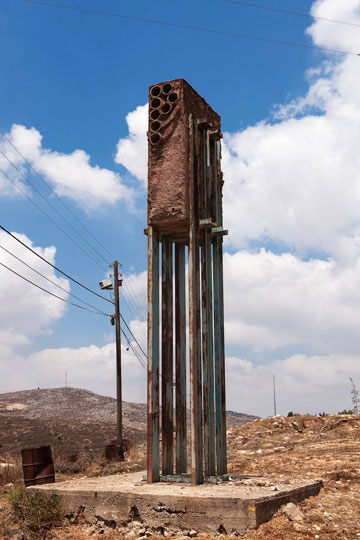 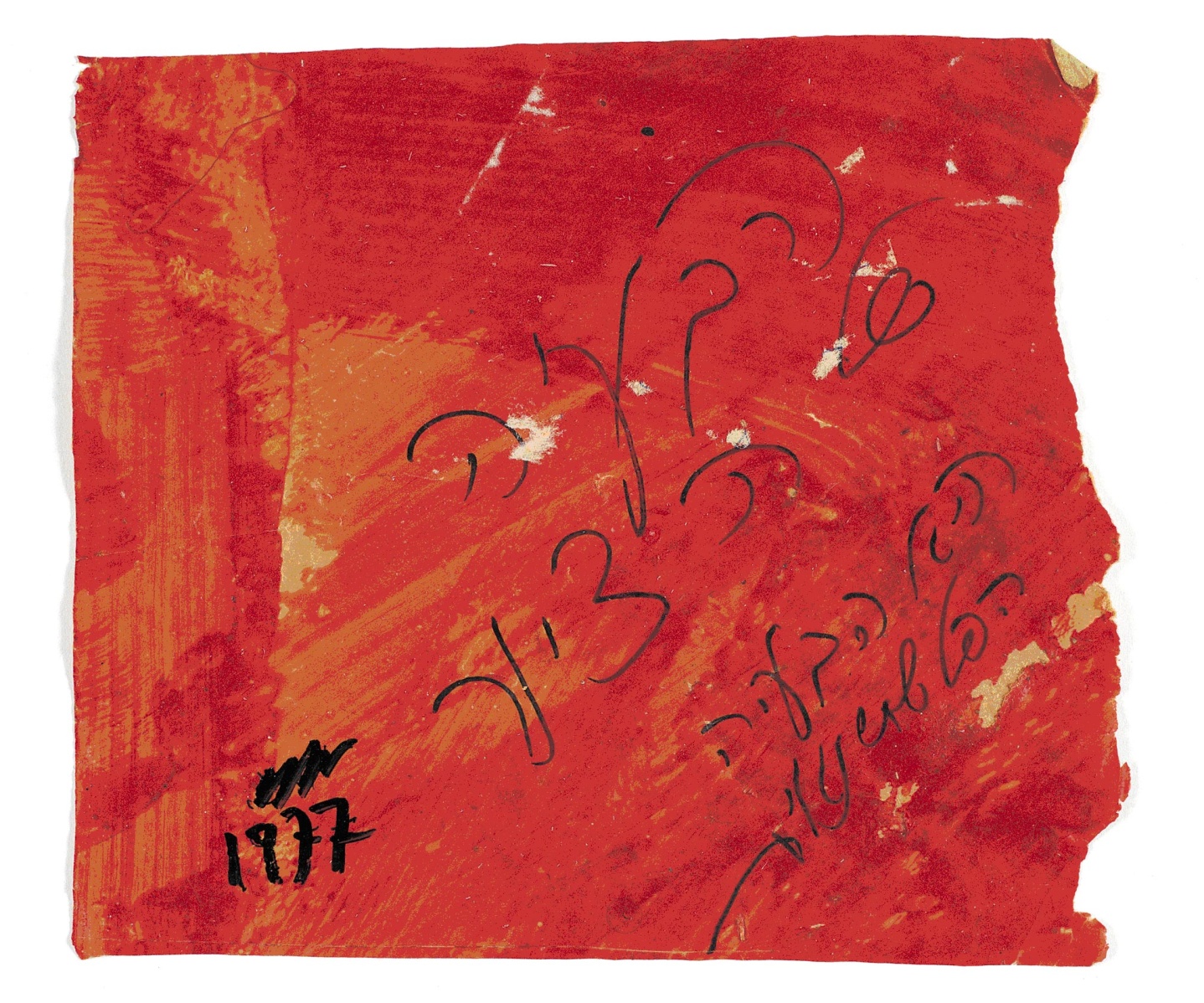 